BAL BHARATI PUBLIC SCHOOLSECTOR-14,ROHINI,DELHICREATIVE CRITICAL THINKING WORKSHEET-4MATHS, CLASS-1 (ANSWER KEY)	                                          MY FAVOURITE SHAPE !Each child has his own favourite shape.Use the clues given below to find out their favourite SHAPE.CLUES:* Ria’s favourite shape is round . 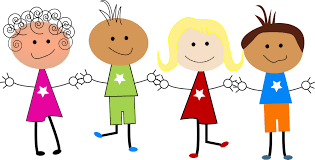 * Somu’s favourite shape has 4 equal sides.*Tina’s favourite shape has 4 sides but they aren’t equal.*Monu likes a three sided shape.{TINA           MONU          RIA        SOMU }        ##Join the dots to form the shapes , name  and  colour them matching to their  clothes.                                                              Riya likes-     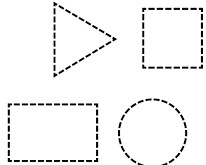                                                               Somu likes -                                                                Tina  likes -                                                                                                                                 Monu likes-                                                                                                     Prepared by:Ms. Hemlata                                                                                                                          BBPSRH.